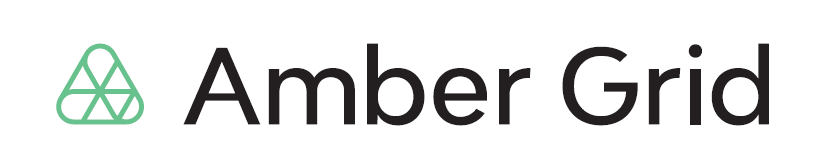 Press release23/05/2023Amber Grid Sets New Prices for Gas Transmission Services for 2024Amber Grid, the Lithuanian operator of gas transmission system, is proposing to set prices for 2024, resulting in an average price of EUR 1.49 per megawatt-hour (EUR/MWh) for gas transmission services to Lithuanian consumers.  Today Amber Grid’s Board of Directors approved the gas transmission prices for 2024, which will be submitted to the National Energy Regulatory Council (NERC) for assessment and approval. The prices are based on the permissible cap on regulated revenues approved by the NERC. Compared to the average price of transmission services for Lithuanian consumers in 2023 (€1.39/MWh), the price will increase by 7% next year. The price of the gas transmission service is only a few percent of the final price paid by consumers for gas.  In May 2023, the NERC set a revenue cap of €67.01 million for the operator of the gas transmission system Amber Grid for 2024, which is almost 4.43% higher than in 2023. The increase in the revenue cap is due to an increase in all categories of operating costs. The reduction in the revenue cap is due to the reimbursement of funds returned to the market (reimbursement of collected windfall revenues for 2021 and 2022, in accordance with the regulatory principles) as well as to the share of the previously established compensation to Poland for the implementation of the GIPL project of common interest, which will be significantly lower in 2024 than in 2023. In 2024, 66.2 TWh of natural gas are planned to be transported through the Lithuanian natural gas transmission system, which is 1% less than estimated for 2023. The projected level of booked capacity, consumption capacity and transported gas volumes are based on historical data and the needs of existing and potential system users. At all entry points, transmission service prices are assumed to remain in line with the entry prices in the neighbouring tariff area of Latvia, Estonia and Finland, at 142.77 EUR/MWh/day/year. The pricing of gas transmission services for 2024 was influenced by the results of the public consultation on Amber Grid’s transmission pricing principles, the multipliers to be applied in 2024, the results of the survey on seasonal coefficients and the opinion of market participants, which took place in early 2023. Once agreed with the NERC, the prices for gas transmission services, effective from 1 January 2024, will be published on Amber Grid’s website www.ambergrid.lt.For more information: Laura Šebekienė, Head of Communications of Amber Grid Phone 8 699 61246, email: l.sebekiene@ambergrid.lt 